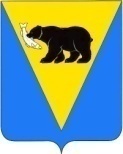 РАСПОРЯЖЕНИЕАДМИНИСТРАЦИИ УСТЬ-БОЛЬШЕРЕЦКОГО МУНИЦИПАЛЬНОГО РАЙОНА от  ___ 24.08.2017 __  №____201_____В связи с производственной необходимостью Внести в приложение к распоряжению Администрации Усть-Большерецкого муниципального района от 24.11.2016 № 421 «Об утверждении Перечня муниципальных программ» следующие изменения:в графе 3 пункта 3 цифры «2017» заменить цифрами «2019»;в графе 3 пункта 4 цифры «2017» заменить цифрами «2020»;пункт 11 исключить;в графе 3 пункта 13 цифры «2017» заменить цифрами «2017-2019».2. Управлению делами Администрации Усть-Большерецкого муниципального района обнародовать настоящее распоряжение и разместить на официальном сайте Администрации Усть-Большерецкого муниципального района в информационно-телекоммуникационной сети «Интернет».3. Настоящее распоряжение вступает в силу после дня его обнародования и распространяется на правоотношения, возникшие с 01.01.2017.4.  Контроль за исполнением настоящего распоряжения оставляю за собой.И.о.Главы Усть-Большерецкогомуниципального района                                                                                        Н.В. КозьминаО внесении изменений в приложение к распоряжению Администрации Усть-Большерецкого муниципального района от 24.11.2016 № 421 «Об утверждении Перечня муниципальных программ Усть-Большерецкого муниципального района»